  Plean don tseachtain do Ranganna 1 & 2    13/05/2020- 19/05/2020  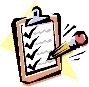 Dialann ‘Well-Being’ https://www.otb.ie/wp-content/uploads/2020/04/At-Home-with-Weaving-Well-being-A-Mental-Health-Journal-for-Kids.pdfKind Mind lch 8Gníomhaíochtaí Cruthaitheacha agus taitneamhacha/Creative and Fun activities to do.Oideas nua/New Recipe: Seo oideas gur féidir leat a thriail.  Déan cinnte go bhfuil na comhábhair cearta agat roimhré agus bíodh duine fásta sa chistin leat. Pick one of the cooking workshops and follow the recipe. Make sure, in advance, that you have all the ingredients and that a grown helps you.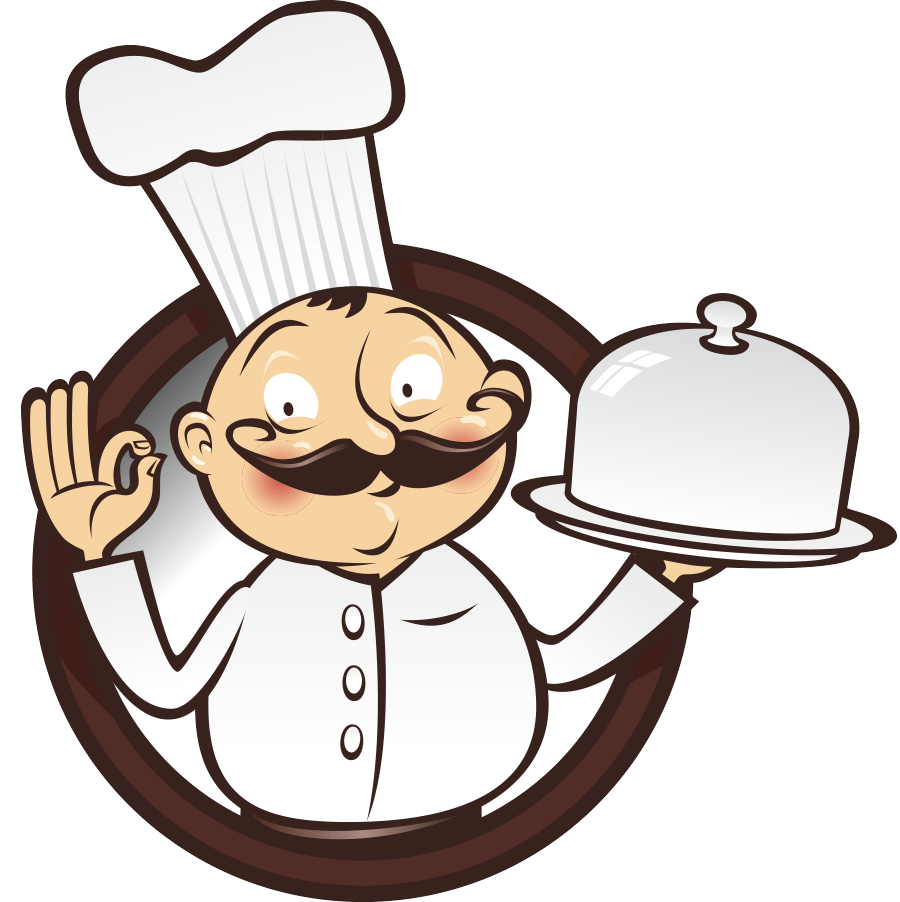 https://www.rte.ie/player/series/ár-mbia-ár-slí/SI0000006050?epguid=IP000065251Ubh Scrofa ar Thósta/ Scrambled Eggs on Toast (uimhir 24)Aclaíocht/ Exercise and skills (with help from a grownup)                                                                       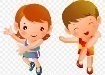 Fiseán Tosaigh: https://vimeo.com/402204109Gníomhaiochtaí sa Bhaile(A): ag caitheamh https://vimeo.com/402213090Activity Pack:https://www.scoilnet.ie/fileadmin/user_upload/Throwing_HomeActivityPack_links.pdfTeicnící Chun Do Scíth a Ligean/Ways to Relax. 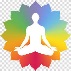 Mindful Nation Ireland rté jr: Sos https://www.facebook.com/553027736/posts/10157317655607737/?d=n Bain taitneamh as na gníomhaíochtaí a roghnaíonn tú! Enjoy the activities that you choose!